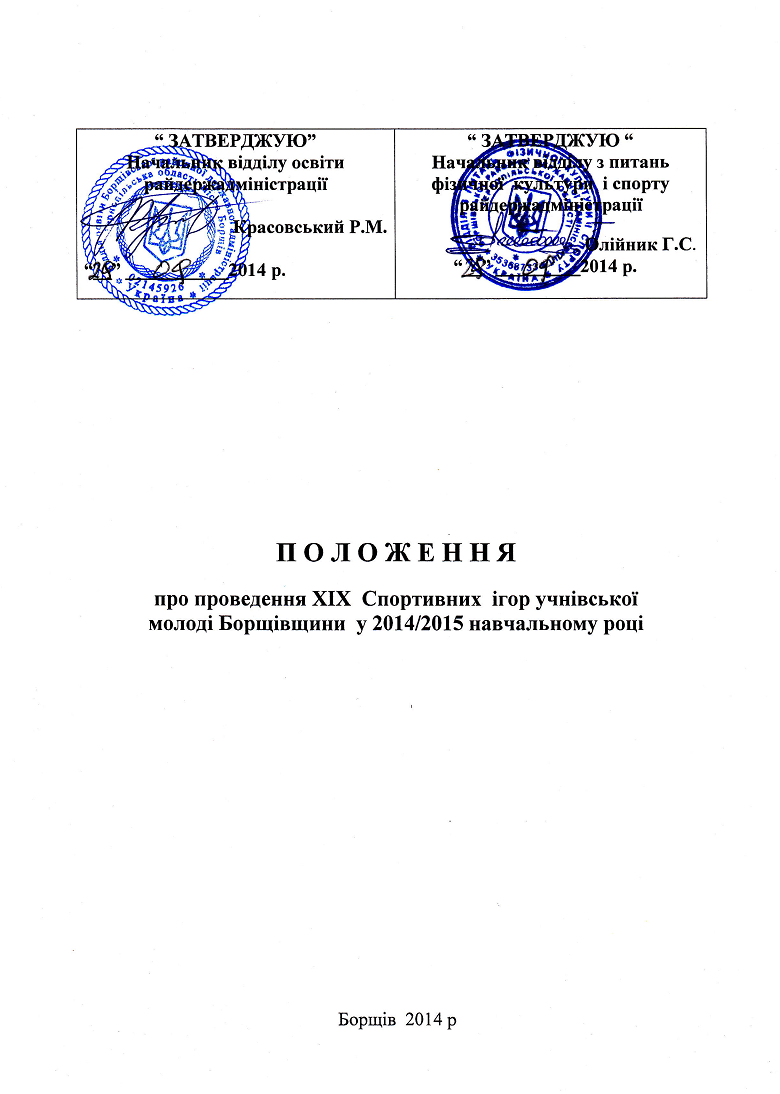 I. Мета та завданняХІХ спортивні ігри учнівської молоді Борщівщини проводяться з метою:систематичного впровадження фізичної культури і спорту у повсякденний побут юнаків і дівчат, зміцнення їх здоров’я,  підготовки  молоді  до  трудової діяльності;пропаганди і  розвитку пріоритетних, популярних видів спорту; підвищення ефективності навчально – тренувальної роботи у дитячо-юнацьких спортивних школах та спортивних секціях  загальноосвітніх шкіл;підбиття   підсумків  роботи  у  освітянських  фізкультурних  організаціях    району;пропаганди ідей Олімпійського руху на Борщівщині.         Одним із етапів ХІХ Спортивних ігор  учнівської молоді є масові змагання школярів, що проводяться в навчальних закладах протягом навчального року та в канікулярний період.ІІ. Учасники змагань         До  участі в  ХІХ Спортивних  іграх  учнівської  молоді  Борщівщини допускаються учні, які навчаються у загальноосвітніх школах та народилися після 01.09.1997 р. та 01.09.1999 р. – відповідно до змагань серед учнів ЗОШ І-ІІІ та ЗОШ І-ІІ ст. Учням спортивних класів дозволяється виступати за навчальні заклади, з яких вони прибули на навчання.IIІ. Види спорту, терміни, програма, склад учасниківта місце проведення змаганьЗагальноосвітні школи І-ІІІ ступенівЗагальноосвітні школи І-ІІ ступенівІУ. Керівництво іграми         Загальне керівництво ХІХ Спортивними іграми учнівської молоді Борщівщини здійснюється  організаційним  комітетом,  до  складу  якого  входять представники  відділів  освіти  та  з питань  фізичної  культури і спорту райдержадміністрації.         Безпосереднє  проведення  змагань  покладається  на   комунальний заклад Борщівська ДЮСШ, Борщівський районний будинок дитячої творчості, Борщівську станцію юних техніків, методичне забезпечення на комунальну установу «Борщівський районний методичний кабінет».         Організаційний  комітет з проведення  ХІХ  Спортивних  ігор залишає за собою право, для більш якісного проведення змагань, вносити зміни в дане положення.V. Умови проведення ігор          ХІХ Спортивні ігри учнівської молоді Борщівщини проводяться у двох  групах: окремо для учнів загальноосвітніх шкіл  І-ІІ ст., та учнів загальноосвітніх шкіл І-ІІІ ст.. 1 етап: масові змагання з видів спорту, у навчальних закладах.             Примітка: після завершення шкільних спортивних ігор необхідно подати звіти про проведені змагання.   (Додаток № 1).2 етап: районні зональні  та  фінальні  змагання  ХІХ Спортивних ігор учнівської молодіБорщівщини.      Відповідальність за проведення 1 етапу змагань покладається на адміністрації  навчальних  закладів,  2-го етапу  -  відділи  освіти та спорту райдержадміністрацій.                    Змагання ХІХ Спортивних ігор учнівської молоді Тернопільщини проводяться за чинними правилами з видів спорту.         На фінальних змаганнях Спортивних ігор визначається особиста та командна першість з кожного виду спорту.                   В районних зональних та фінальних змаганнях серед учнів ЗОШ І-ІІІ ст. та ЗОШ І-ІІ ст. беруть участь  збірні команди шкіл.             Приїзд команд – до 10 години в день змагань.        У комплексний залік в обидвох групах навчальних закладів зараховуються: результати у чотирьох  видах спорту - у змаганнях серед учнівських команд ЗОШ  І-ІІІ ст. і трьох – серед  ЗОШ І-ІІ ст.; за рівності очок перевага надається за більшу кількість вищих місць.                    VІ. Заявки та документи                          Представники команд подають у суддівську колегію такі документи:заявку відповідної форми із зазначенням прізвища, імені, року  народження учасника, назви навчального закладу, затверджену керівником навчального закладу,  завізовану лікарем (Додаток №3);учнівський квиток або довідку, затверджену директором навчального закладу, з фотокарткою, яка відповідає віку учасника;паспорт або свідоцтво про народження (оригінал) чи копію цих документів, завірених нотаріусом чи відповідним органом.         За відсутності будь-якого зазначеного вище документа, учасники до змагань не  допускаються.VIІ. Фінансове забезпеченняВитрати та організаційні заходи при проведенні зональних та фінальних змагань:забезпечення  спортивних залів, стадіонів забезпечення харчування суддівських колегій, придбання грамот, медалей, кубків, витрати на фінальну частину покладається на відділ освіти та відділ з питань фізичної культури і спорту райдержадміністрацій;VIІI. Нагородження переможців               Команди - переможці в окремих видах спорту нагороджуються : за I – III місця – грамотами; у комплексному заліку за підсумками ігор – дипломами. Особисто, за І-ІІІ місця, спортсмени нагороджуються грамотами.ІX.  Програми змагань з видів спорту таумови проведенняЛегка атлетика(ЗОШ І-ІІ ст. та І-ІІІ ст.)         Змагання  особисто-командні. На кожну дисципліну  програми дозволяється виставляти необмежену кількість учасників.  Кожний  учасник може брати участь у двох дисциплінах програми, але до командного заліку враховуються лише один кращий результат, при умові виконання розрядних нормативів (серед ЗОШ І-ІІ ст. - ІІ ю., та ЗОШ І-ІІІ ст.- І ю.) та зайнятого місця згідно таблиці нарахування очок (додається). У випадку, коли учасник бере  участь у двох дисциплінах програми та естафетному бігу, до командного заліку враховується один його кращий результат та результат команди  у естафетному бігу.Програма змагань (ЗОШ І-ІІ ст.)            Юнаки:  біг 100, 200,400, 800,  .                               Стрибки у довжину,  штовхання кулі.          Дівчата:  біг 100, 200, 400, 800, 1500 м.                               Стрибки у довжину,  штовхання кулі.           Вага кулі: для  юнаків – ,  дівчат – .     Програма змагань (ЗОШ І-ІІІ ст.)          Юнаки:  біг 100, 200, 400, 800, 1500, 3000 м., естафета 4х100 м.                             Стрибки у довжину,  штовхання кулі.           Дівчата:  біг 100, 200, 400, 800, 1500 м. естафета 4х100 м.                               Стрибки у довжину, штовхання кулі.           Вага кулі для      юнаків – ,  дівчат – .         Особиста першість у кожному виді програми визначається згідно з правилами ІААФ.          Командна першість визначається за сумою набраних очок згідно таблиці нарахування очок. За однакової  кількості  очок у  2-х  або більше команд перевага надається за більшу кількість 1, 2, 3 і т. д. здобутих особистих місць.Таблиця нарахування очок1 місце – 30 очок                       7 місце – 13 очок                  13 місце – 4 очки2 місце – 26 очок                       8 місце – 11 очок                  14 місце – 3 очки   3 місце – 22 очки                       9 місце – 9 очок                    15 місце –2 очки4 місце – 19 очок                      10 місце – 7 очок                   16 місце –1 очко5 місце – 17 очок                      11 місце – 6 очок                  6 місце - 15 очок                       12 місце – 5 очок                 Міні - футболЗональні змагання серед юнаків ЗОШ  І-ІІІ ст.   (у зазначених школах)      Зональні змагання серед юнаків ЗОШ І-ІІ ст.         	                     (у зазначених школах)              Примітка: змагання серед команд ЗОШ І-ІІ ст.та ЗОШ І-ІІІ ст. проводяться згідно з вимогами до проведення змагань на призи клубу «Шкіряний мяч».    Змагання  проводяться згідно з  чинними правилами змагань  з футболу.  Тривалість ігор – 2 тайми по 25  хв. з 15-ти хвилинною перервою.         Кількість замін  протягом матчу необмежена, дозволяються зворотні заміни.          У фінальну частину виходять переможці груп.   Місця  визначаються за:найбільшою кількістю очок (перемога – 3 очки, нічия – 1 очко, поразка – 0 очок);більшою кількістю перемог;результатами ігор між командами, які набрали однакову кількість очок;кращою загальною різницею забитих і пропущених м’ячів;найбільшою кількістю забитих мячів;жеребкуванням.         Гравець, який одержав два попередження або одне вилучення, пропускає наступну гру.         У зональних  змаганнях  команди групи  розподіляються жеребкуванням на дві підгрупи, місця визначаються  за коловою системою та стиковими іграми. Якщо матч закінчується нічийним результатом, то відразу пробиваються пенальті. Фінальна частина змагань проводиться за коловою системою гри.Волейбол (юнаки ЗОШ І-ІІІ ст.)Зональні змагання  (у зазначених школах)            Волейбол (дівчата ЗОШ І-ІІІ ст.)       Волейбол (юнаки ЗОШ І-ІІ ст.)Зональні змагання  (у зазначених школах )            У фінальну частину змагань серед юнаків ЗОШ І-ІІІ  та ЗОШ І-ІІ ст. виходять переможці групи. Серед дівчат ЗОШ І-ІІІ ст. – проводяться фінальні змагання за змішаною системою. Фінальні змагання у всіх групах проводяться в спортивному комплексі Борщівської ДЮСШ ( селище цукрового заводу).        Переможець гри визначається з 3-х партій. Змагання проводяться за коловою  або змішаною системою.        Місця визначаються за такими показниками:Кількість очок, набраних у всіх зустрічах. (Перемога – 2 очка,  поразка – 1,        неучасть у грі – 0).За   рівності  очок  у двох команд, перевагу має переможець в особистій зустрічі.За  рівності  очок у трьох і більше учасників місця визначаються за :коефіцієнтом сетів усіх ігор різницею очок у сетах.     Баскетбол (юнаки ЗОШ І-ІІІ ст.)Зональні змагання  (у зазначених школах) Баскетбол (юнаки ЗОШ І-ІІ ст.)Зональні змагання у зазначених школах. Баскетбол (дівчата ЗОШ І-ІІ ст.)Зональні змагання у зазначених школах.       Тривалість ігор -  два періоди по 10 хв. загального часу.       Місця визначаються за такими показниками:Кількість очок , набраних у всіх зустрічах. (Перемога – 2 очка,   поразка – 1,        неучасть у грі – 0). За нічийного результату призначаються додаткові тайми по 5 хв. до визначення переможця.За  рівності  очок  у двох команд перевагу має переможець в особистій зустрічі.За  рівності  очок у трьох і більше команд  місця визначаються за :кількістю очок, набраних в іграх між цими командами;різницею м’ячів в іграх між ними.        У фінальну частину серед ЗОШ І-ІІ ст..та ЗОШ І-ІІІ ст.. виходять команди які посіли 1,2 місця у групах .Фінальні змагання у всіх групах проводяться в спортивному комплексі Борщівської ДЮСШ ( селище цукрового заводу).Гандбол, юнаки ЗОШ І-ІІІ ст.Фінальні змагання (Спортивний комплекс Борщівської ДЮСШ)     Змагання проводяться за системою, яка враховує кількість команд, що підтвердили про участь (колова, кубкова. змішана), згідно з чинними правилами змагань з гандболу.Тривалість ігор: 2 тайми по 20 хв. з 10-хвилинною перервою.Місця визначаються за такими показниками:Кількість очок, набраних у всіх зустрічах (перемога – 2, нічия – 1, поразка – 0).За рівності очок у двох команд, перевагу має переможець в особистій зустрічі.За рівності очок у трьох  і більше команд, місця визначаються за:кількістю очок, набраних в іграх між цими командами;різницею м’ячів у іграх між ними;різницею м’ячів в усіх іграх;кількістю забитих м’ячів в усіх іграх.Настільний тенісІгри серед команд  ЗОШ І-ІІІ ст. проводять окремо серед юнаків та дівчат за системою Корбильйона. Загальне місце визначається сумою місць команд юнаків та дівчат.У змаганнях  серед команд ЗОШ І-ІІ ст. місця визначаються за сумою результатів особистих виступів юнаків та дівчат.За рівної суми місць перевага надається команді з вищим місцем юнаків.За рівної кількості очок у двох учасників (команд), вище місце присуджується переможцю в особистій зустрічі. За рівності очок у трьох і більше учасників (команд), місця визначаються за результатами ігор між ними, за необхідності, враховується різниця партій та очок у партіях.       Змагання проводяться на базі Ланівецької ЗОШ І-ІІ ст..Спортивний туризм (за окремим положенням)                         Шахи (за окремим положенням)     Додаток 1Додаток 2ЗВІТпро проведення змагань з _________________  серед команд ЗОШ _____ ст.     / вид спорту/за программою ХІХ  Спортивних  ігор  учнівської  молоді  Борщівщини _______________________ школи „___” _____________ 20__ р.Директор ЗОШ                                                                        (підпис)3                                                                                                                                                                                    ЗАЯВКА на  участь  у ____________________  змаганнях  з ____________________                                                                                                                /зональні, фінальні/за програмою ХІХ  Спортивних ігор учнівської молоді Борщівщини                                  від ______________________________________________________________ “_____” ______________ 20___ року              Директор ДНЗ                                 підпис                                                 прізвище      Представник команди                             підпис                                                прізвище               До змагань  допущено  ___________ чол.        Лікар                             підпис                     № з/пВид спортуСклад командТерміни проведення зональних змаганьТерміни проведення фінальних змаганьПримітки1.Футбол16До 10.10 2014 р.16.10.2014 р.2.Легка атлетика6Квітень 2015 р.3.Волейбол (юнаки)10До 25.10.2014 р.30.10.2014 р.4.Волейбол (дівчата)1006.11.2014 р.5.Спортивний туризм4+2Травень 2015 р.За окремим полож.7.Баскетбол (юнаки)10До 20.02.2015 р.26.02.2015 р.8.Настільний теніс1+105.02.2015 р.9.Гандбол (юнаки)1205.03.2015 р.10ШахиЛютий 2015 р.За окремим полож.№ з/пВид спортуСклад командТерміни проведення зональних змаганьТерміни проведення фінальних змагань1.Міні-футбол14До 10.10.2014 р.17.10.2014 р.2.Легка атлетика4Квітень 2015 р.4.Настільний теніс1+106.02.2015 р.5.Волейбол (юнаки)10До 25.10.2014 р.07.11.2014 р.6.Спортивний туризм4+2Травень 2015 р.За окремим полож.7.Баскетбол (юнаки)10До 14.02.2015 р.19.02.2015 р.8.Баскетбол (дівчата)1019.03.2015 р.9.ШахиЛютий 2015 р.За окремим полож.         І-а група                                   ІІ-а група                                       Більче-Золотецька ЗОШ І-ІІІ ст..Борщівська ЗОШ І-ІІІ ст.. № 1 Глибочецька ЗОШ І-ІІІ ст..Борщівська ЗОШ І-ІІІ ст.. № 2 Озерянська ЗОШ І-ІІІ ст..Борщівська ЗОШ І-ІІІ ст.. № 3Королівська ЗОШ І-ІІІ ст..Кривченська ЗОШ І-ІІІ ст..Стрілковецька ЗОШ І-ІІІ ст..ІІІ групаІУ групаСкала-Подільська ЗОШ І-ІІІ ст..Мельнице-Подільська ЗОШ І-ІІІ ст..Циганська ЗОШ І-ІІІ ст..Дзвиняцька ЗОШ І-ІІІ ст..Гермаківська ЗОШ І-ІІІ ст..Горошівська ЗОШ І-ІІІ ст..Іванківська ЗОШ І-ІІІ ст..Кудринецька ЗОШ І-ІІІ ст..Вигодська ЗОШ І-ІІІ ст..Івано-Пустенська ЗОШ І-ІІІ ст..І-а групаІІ-а групаОлексинська ЗОШ І-ІІ ст..Ниврянська ЗОШ І-ІІ ст..Шершенівська ЗОШ І-ІІ ст..Бурдяківська ЗОШ І-ІІ ст..Пилатківська ЗОШ І-ІІ ст..Турильченська ЗОШ І-ІІ ст..ІІІ  групаІУ групаВовковецька ЗОШ І-ІІ ст..Устянська ЗОШ І-ІІ ст..Мушкатівська ЗОШ І-ІІ ст..Заліська ЗОШ І-ІІ ст..Сков’ятинська ЗОШ І-ІІ ст..Пилипченська ЗОШ І-ІІ ст..Сапогівська ЗОШ І-ІІ ст..Шупарська ЗОШ І-ІІ ст..Бабинецька ЗОШ І-ІІ ст..У групаВільховецька ЗОШ І-ІІ ст..Панівецька ЗОШ І-ІІ ст..Дзвенигородська ЗОШ І-ІІ ст..І-а групаІІ-а групаБільче-Золотецька ЗОШ І-ІІІ ст..Борщівська ЗОШ І-ІІІ ст.. № 3Королівська ЗОШ І-ІІІ ст.Борщівська ЗОШ І-ІІІ ст.. № 1Глибочецька ЗОШ І-ІІІ ст..Борщівська ЗОШ І-ІІІ ст.. № 2Циганська ЗОШ І-ІІІ ст..Іванківська ЗОШ І-ІІІ ст.ІІІ групаДзвиняцька ЗОШ І-ІІІ ст..Горошівська ЗОШ І-ІІІ ст.Кривченська ЗОШ І-ІІІ ст..Івано-Пустенська ЗОШ І-ІІІ ст..Гермаківська ЗОШ І-ІІІ ст...І групаБорщівська ЗОШ І-ІІІ ст.. № 1Борщівська ЗОШ І-ІІІ ст.. № 2Борщівська ЗОШ І-ІІІ ст.. № 3Кривченська ЗОШ І-ІІІ ст..Циганська ЗОШ І-ІІІ ст..Іванківська ЗОШ І-ІІІ ст.Стрілковецька ЗОШ І-ІІІ ст.І-а групаІІ-а групаВовковецька ЗОШ І-ІІ ст..Пилатківська ЗОШ І-ІІ ст..Ниврянська ЗОШ І-ІІ ст..Гуштинська ЗОШ І-ІІ ст..Сапогівська ЗОШ І-ІІ ст.Лосяцька ЗОШ І-ІІ ст..ІІІ-я групаВільховецька ЗОШ І-ІІ ст..Панівецька ЗОШ І-ІІ ст..Пилипченська ЗОШ І-ІІ ст..І група2 група1Борщівська ЗОШ І-ІІІ ст.. № 11Більче-Золотецька ЗОШ І-ІІ ст..2Борщівська ЗОШ І-ІІІ ст.. № 32Озерянська ЗОШ І-ІІІ ст..3Борщівська ЗОШ І-ІІІ ст. № 23Глибочецька ЗОШ І-ІІІ ст.4Горошівська ЗОШ І-ІІІ ст.І-а групаІІ-а групаВільховецька ЗОШ І-ІІ ст..Бурдяківська ЗОШ І-ІІ ст..Панівецька ЗОШ І-ІІ ст.Турильченська ЗОШ І-ІІ ст..Пилипченська ЗОШ І-ІІ ст..Олексинська ЗОШ І-ІІ ст..Устянська ЗОШ І-ІІ ст..І-а групаІІ-а групаСкала-Подільська ЗОШ І-ІІ ст.Устянська ЗОШ І-ІІ ст..Ланівецька ЗОШ І-ІІ ст. І-ІІ Група – 1Скала-Подільська ЗОШ І-ІІІ ст..Кривченська ЗОШ І-ІІІ ст..Кудринецька ЗОШ І-ІІІ ст.Стрілковецька ЗОШ І-ІІІ ст.Нарахування балівНарахування балівНарахування балівНарахування балівНарахування балівНарахування балівНарахування балів№ з/пРайонні змаганняРайонні змаганняОбласні змаганняОбласні змаганняУчасть в конкурсахУчасть в конкурсах№ з/пМісцеБалиМісцеБалиМісцеБали1150160150224325524533383503404434435435553253053066306256257728720720882681581599249109101010221091091111201181181212181271271313161361361414141451451515121541541616101631631717817217218187181181191962020521214222232323224241Кількість навчальних учасників, що взяли участь у змаганняхКількість учасниківКількість учасниківПереможці шкільних змаганьКількість навчальних учасників, що взяли участь у змаганняхюнакидівчатаПереможці шкільних змагань№ п/пПрізвище, ім’я учасникаРікнародженняМісце навчанняВчитель фізвихованняДата та віза лікаря